Об установлении стоимостигарантированного перечня услуг по погребению, предоставляемых МБУ КБУВ соответствии с Федеральными законами от 12.01.1996 № 8-ФЗ «О погребении и похоронном деле», от 06.10.2003 № 131-ФЗ «Об общих принципах организации местного самоуправления в Российской Федерации», Законом Красноярского края от 07.02.2008 № 4-1275 «О выплате социального пособия на погребение и возмещении стоимости услуг по погребению», на основании постановления Администрации ЗАТО            г. Зеленогорска от № 09.09.2020 № 115-п «О ритуальных услугах», учитывая приказ службы финансово-экономического контроля и контроля в сфере закупок Красноярского края от  30.12.2022 № 280п,ПОСТАНОВЛЯЮ: Установить стоимость услуг, предоставляемых Муниципальным бюджетным учреждением «Комбинат благоустройства» согласно гарантированному перечню услуг по погребению супругу, близким родственникам, иным родственникам, законному представителю или иному лицу, взявшему на себя обязанность осуществить погребение умершего, согласно приложению № 1 к настоящему постановлению. Установить стоимость услуг, предоставляемых Муниципальным бюджетным учреждением «Комбинат благоустройства» согласно гарантированному перечню услуг по погребению умерших при отсутствии супруга, близких родственников, иных родственников либо законного представителя умершего или при невозможности осуществить ими погребение, а также при отсутствии иных лиц, взявших на себя обязанность осуществить погребение, погребение умершего на дому, на улице или в ином месте после установления органами внутренних дел его личности, а также умерших, личность которых не установлена органами внутренних дел в определенные законодательством Российской Федерации сроки, согласно приложению № 2 к настоящему постановлению.Признать утратившим силу постановление Администрации ЗАТО г. Зеленогорска от 25.04.2022 № 78-п «Об установлении стоимости гарантированного перечня услуг по погребению, предоставляемых МБУ КБУ». Настоящее постановление вступает в силу в день, следующий за днем его опубликования в газете «Панорама» и распространяется на правоотношения, возникшие с 01.02.2023. Контроль за выполнением настоящего постановления возложить на первого заместителя Главы ЗАТО г. Зеленогорск по стратегическому планированию, экономическому развитию и финансам.Приложение № 1 к постановлению АдминистрацииЗАТО г. ЗеленогорскСтоимость услуг, предоставляемых Муниципальным бюджетным учреждением «Комбинат благоустройства» согласно гарантированному перечню услуг по погребению супругу, близким родственникам, иным родственникам, законному представителю или иному лицу, взявшему на себя обязанность осуществить погребение умершегоИсполнитель:Отдел экономикиАдминистрации ЗАТО г. Зеленогорск_______________ Е.Ю. ШорниковаПриложение № 2 к постановлению АдминистрацииЗАТО г. ЗеленогорскСтоимость услуг, предоставляемых Муниципальным бюджетным учреждением «Комбинат благоустройства» согласно гарантированному перечню услуг по погребению умерших при отсутствии супруга, близких родственников, иных родственников либо законного представителя умершего или при невозможности осуществить ими погребение, а также при отсутствии иных лиц, взявших на себя обязанность осуществить погребение, погребение умершего на дому, на улице или в ином месте после установления органами внутренних дел его личности, а также умерших, личность которых не установлена органами внутренних дел в определенные законодательством Российской Федерации сроки Исполнитель:Отдел экономикиАдминистрации ЗАТО г. Зеленогорск_______________ Е.Ю. Шорникова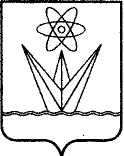 АДМИНИСТРАЦИЯЗАКРЫТОГО АДМИНИСТРАТИВНО – ТЕРРИТОРИАЛЬНОГО ОБРАЗОВАНИЯ  ГОРОД ЗЕЛЕНОГОРСК КРАСНОЯРСКОГО КРАЯП О С Т А Н О В Л Е Н И ЕАДМИНИСТРАЦИЯЗАКРЫТОГО АДМИНИСТРАТИВНО – ТЕРРИТОРИАЛЬНОГО ОБРАЗОВАНИЯ  ГОРОД ЗЕЛЕНОГОРСК КРАСНОЯРСКОГО КРАЯП О С Т А Н О В Л Е Н И ЕАДМИНИСТРАЦИЯЗАКРЫТОГО АДМИНИСТРАТИВНО – ТЕРРИТОРИАЛЬНОГО ОБРАЗОВАНИЯ  ГОРОД ЗЕЛЕНОГОРСК КРАСНОЯРСКОГО КРАЯП О С Т А Н О В Л Е Н И ЕАДМИНИСТРАЦИЯЗАКРЫТОГО АДМИНИСТРАТИВНО – ТЕРРИТОРИАЛЬНОГО ОБРАЗОВАНИЯ  ГОРОД ЗЕЛЕНОГОРСК КРАСНОЯРСКОГО КРАЯП О С Т А Н О В Л Е Н И Е09.02.2023г. Зеленогорск№26-пГлава ЗАТО г. ЗеленогорскМ.В. Сперанскийот09.02.2023№26-п№Перечень услуг по погребениюСтоимость услуг,руб.1.Оформление документов, необходимых для погребения387,342.Предоставление и доставка гроба и других предметов, необходимых для погребения5 100,713.Перевозка тела умершего на кладбище2 173,324.Погребение2 213,25Стоимость услуг по погребению, всего9 874,62от09.02.2023№26-п№Перечень услуг по погребениюСтоимость услуг,руб.1.Оформление документов, необходимых для погребения387,342.Облачение тела умершего38,003.Предоставление гроба4 616,624.Перевозка тела умершего на кладбище2 634,595.Погребение2 198,07Стоимость услуг по погребению, всего9 874,62